                                                                                                   Утверждаю															Директор МАОУ СОШ №9															__________ Хромова О.А.План работы спортивного школьного клуба «Олимп» в дни зимних каникул 2022-2023г.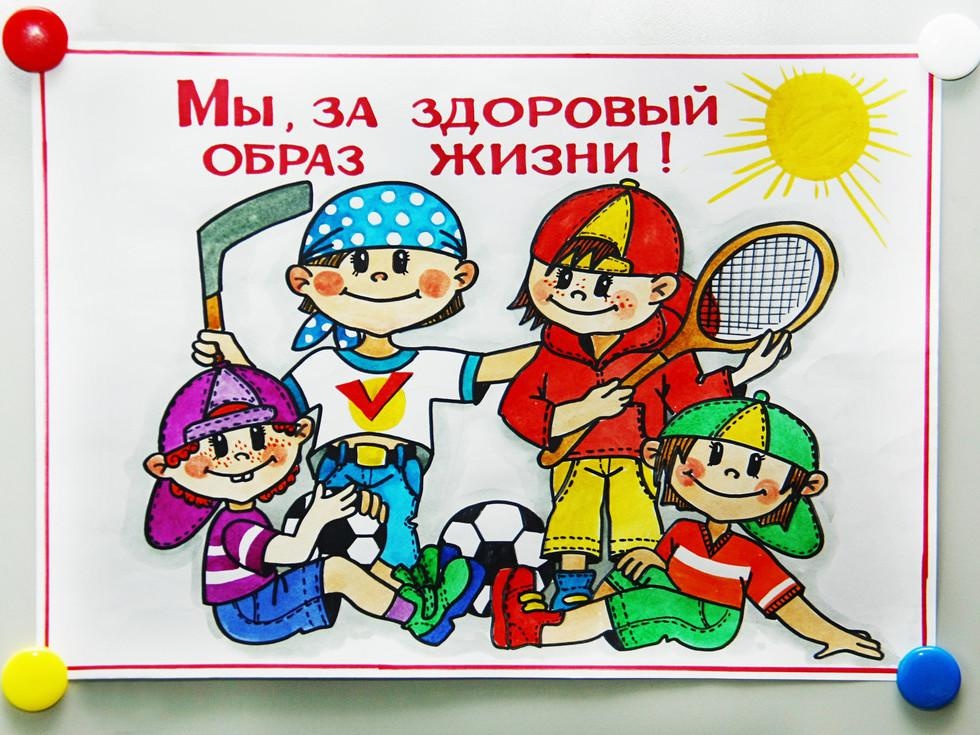 Руководитель спортивного школьного клуба «Олимп»					Грибков А.В.Дата Название мероприятия  Время КлассОтветственный 26.12.22г. Соревнования «Зимние забавы»09.003а,бАндреева Анна Васильевна 8928255988928.12.22г.Соревнования  «Снежные старты»11.004а,бАндреева Анна Васильевна89282559888929.12.22г.Товарищеские встречи по пионерболу 11.006а,бАндреева Анна Васильевна, учитель физ-ры 8928255988930.12.22Эстафета “Богатырские забавы”10.00 1-4Пронина Галина Зиновьевна, учитель начальных классов, 960483497403.01.2023Туристический поход в Лабинский заказник9.007-8Андреева Анна Васильевна, учитель физ-ры, 89282559888903.01.23Товарищеская встреча по мини-футболу10.008а,б,вГрибков Александр Владимирович, учитель физ-ры, 929835986204.01.23Спортивные соревнования «Здоровому – всё здорово»10.005а,бВасильев Евгений Викторович, педагог ДОП, 952872180105.01.23Товарищеская встреча по мини-футболу14.009а,бГрибков Александр Владимирович, учитель физ-ры, 929835986201.-08.01.23Онлайн конкурс рисунков «Со спортом по жизни»1-11Васильев Евгений Викторович, педагог ДОП, 9528721801